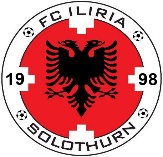 FC ILIRIA SOLOTHURN Postfach 505 4502 Solothurn EINLADUNG  PAVARESIA CUP 15 November 2015Liebe Fussballfreunde Wie immer um diese Jahreszeit laufen die Vorbereitungen für das alljährliche Hallenturnier des FC ILIRIA SOLOTHURN auf Hochtouren.  Auch zum nächsten Turnier werden wieder Clubmannschaften um den ILIRIA Wanderpokal spielen können und Ihre Mannschaft ist dazu herzlich eingeladen. Gespielt wird in sechs Gruppen, die Gruppensieger qualifizieren sich für die Zwischenrunde, welche am Sonntag (15. November 2015) gespielt wird. Anschliessend finden die Finalspiele (3.-4. Rang sowie 1.-2. Rang) statt. Attraktive Preise:         1. 1500-       2. 500-       3. 300-Für Sponsoring interessierte Anmeldung bis 30. Oktober 2015.Der Einladung liegt ein Anmeldeformular bei. Anmeldeschluss ist am: 30. Oktober 2015Der Turniereinsatz beträgt CHF 180.00 und wird nach der Teilnahmebestätigung fällig. Der Einzahlungsschein wird mit der erwähnten Bestätigung versandt. Teilnahmeberechtigt sind die erstgemeldeten Mannschaften, massgebend ist der Poststempel oder Maileingang (nicht vergessen, Mannschaftsnamen zu vermerken). Weitere Informationen entnehmen Sie von unserer Webseite unter www.fciliria.ch Der  Spielplan wird den teilnehmenden Mannschaften eine Woche vorher zugestellt. Der FC Iliria Solothurn würde sich freuen, Ihre Mannschaft an unserem Turnier 2015 begrüssen zu dürfen. Mit sportlichen Grüssen OK FC Iliria Solothurn                     FC ILIRIA SOLOTHURN Postfach 505 4502 Solothurn INFOBLATT PAVARESIA CUPDatum: 			   15. November 2015Ort:                                           Sporthalle Kaselfeld, 4512 BellachPreise: 			   1. 1500-       2. 500-       3. 300-Postadresse: 	                            FC Iliria Solothurn, Postfach 505, 4502 Solothurn Konto: 				   Raiffeisenbank Wasseramt Mitte(Derendingen), Konto Nr. 45-3537-6Kontaktperson:  	  Ardit Sadikaj, 076 377 99 35, Rrahim Dakaj, 079 631 43 24 Weitere Infos unter: 	   www.fciliria.ch   info@fciliria.ch  FC ILIRIA SOLOTHURN Postfach 505 4502 Solothurn ANMELDEFORMULAR PAVARESIA CUPMannschaftsname: 	…………………………………………………………… Ort/Datum: ………………………………………  Signatur: ……………………………………… Konto: 		                   Raiffeisenbank Wasseramt Mitte(Derendingen), Konto Nr. 45-3537-6Gruppenspiele:   Sonntag ab 09:00 Zwischenrunde: Sonntag Finalrunde:  Finalrunde Sonntag 16:45 – 17:30 Uhr Spielfeld: 43 x 21 Meter, seitlich mit Banden (d.h. Hallenwand) Mannschaften: (5 + 1) Feldspieler plus Torwart Schiedsrichter:  Regionale Verbandsschiedsrichter (SKFV / AFV) Versicherung: Der Veranstalter übernimmt keine Haftung. Rahmenprogramm: Anmeldeschluss: Turniereinsatz: Feines von GrillGewinnspiele Musik 30. Oktober 2015  CHF 180.00 (wird mit der Teilnahmebestätigung in Rechnung    gestellt).  WICHTIG: bei Abmeldungen nach der Teilnahmebestätigung wird eine Aufwandsentschädigung von zusätzlich CHF 200.00 in Rechnung gestellt Kontaktperson Name:  …………………………………………………………………. Vorname:   …………………………………………………………………. Adresse: …………………………………………………………………. …………………………………………………………………. …………………………………………………………………. Telefon-Nr. P: …………………………………………………………………. Telefon-Nr. G: …………………………………………………………………. Natel-Nr.: …………………………………………………………………. E-Mail Adresse: …………………………… @............................................... Anmeldeschluss:  Turnierkosten: Weitere Infos unter: Zustelladresse:E-Mail: Post: 30. Oktober 2015 CHF 180.00 www.fciliria.ch    info@fciliria.ch FC Iliria SolothurnPostfach 505 4502 Solothurn 